Rassegna di Teatro di Figura in RomagnaGiugno | Luglio | Agosto 2022  
Bagnacavallo, Borghi, Casola Valsenio, Gambettola, Gatteo Mare, Longiano, Montiano, San Mauro Pascoli, Ravenna, Riolo Terme, Savignano sul RubiconeOre 21:00Domenica 12 giugnoCasola Valsenio (RA)- Parco CavinaCompagnia Vladimiro Strinati
NONNA e VOLPEMartedì 14 giugno
Gatteo Mare (FC) - Piazza della Libertà
I Burattini Aldrighi
RIDI MENEGHINOMercoledì 29 giugno 
Gambettola (FC) – Piazza Aldo Moro Teatro del Drago
IL TARLANTAN della MOSCOVIAGiovedì 30 giugno 
S.Mauro Pascoli (FC) – Giardino Casa Pascoli I Burattini di Mattia
LA VENDETTA della STREGA MORGANASabato 2 luglio 
Casola Valsenio (RA) – Parco CavinaTeatro del Drago
IL RAPIMENTO DEL PRINCIPE CARLOGiovedì 7 luglio 
S.Mauro Pascoli (FC) – Giardino Casa Pascoli Teatro del Drago
IL TARLANTAN della MOSCOVIADomenica 10 luglio 
Borghi Allegri
Masrola di Borghi (FC) – Piazzale KennedyTeatro del Drago
IL GRANDE TRIONFO di FAGIOLINO PASTORE e GUERRIEROVenerdì 15 luglio 
Gambettola (FC) – Piazza Togliatti La Bottega Teatrale
LA FAME di ARLECCHINOLunedì 18 luglioRiolo Terme (Ra) - Chiostro della RoccaAll’InCirco
ECOMONSTERS’ PUPPET SHOWMartedì 19 luglio
Gatteo Mare (FC) - Piazza della LibertàFondazione Aida
CIPìGiovedì 21 luglio 
Gambettola (FC) – Centro RavaldiniPupi di Stac
IL GATTO CON GLI STIVALIGiovedì 28 luglioLongiano Estate 2022Longiano (FC)- Piazzetta Tre MartiriCompagnia Vladimiro Strinati
DUE BURATTINI e UN BEBÈMercoledì 3 agosto 
Longiano Estate 2022
Longiano (FC) - Parco Rio BudrioMarco Grilli CMG
GIANDUJA e IL CASTELLO MISTERIOSOGiovedì 4 agostoGambettola (FC) – Piazza Aldo Moro I Burattini della Commedia
L’ACQUA MISTERIOSAGiovedì 4 agostoSavignano sul Rubicone (FC) – Arena Gregorini Marco Grilli CMG
GIANDUJA e LA CORONA DEL RELunedì 8 agosto Riolo Terme - (Ra)- Chiostro della RoccaBurattinificio Mangiafoco 
Mercoledì 10 agosto 
Longiano Estate 2022
Longiano (FC)- Ponte OspedalettoHabanera
STORIE di TOSCANAGiovedì 11 agostoSavignano sul Rubicone (FC) – Arena Gregorini Teatro del Drago 
IL GRANDE TRIONFO di FAGIOLINO PASTORE e GUERRIEROVenerdì 12 agostoBorghi Allegri
Stradone di Borghi (FC) – Parco adiacente al campo sportivoPupi di Stac
RAPERONZOLOMercoledì 17 agosto 
Longiano Estate 2022
Longiano (FC) - CrocettaTeatro del Drago
IL RAPIMENTO del PRINCIPE CARLOGiovedì 18 agostoSavignano sul Rubicone (FC) – Arena Gregorini I Burattini di Mattia
FAGIOLINO PESCATORE Venerdì 19 agostoBagnacavallo FestivalBagnacavallo (RA) - Piazzetta del CarmineDivisoperzero
LE MANI di EFESTOSabato 20 agostoMontiano (FC) - Piazza Castello (Montenovo)Divisoperzero
LE MANI di EFESTOGiovedì 25 agostoSavignano sul Rubicone (FC) – Arena Gregorini Il cerchio tondo
LE AVVENTURE di PINOCCHIODate da definire
Ravenna
Teatro del Drago
Spettacoli di Burattini tradizionali dell’Emilia-RomagnaLuogo e data da definire
Teatrino dell’Es
IL MANIFESTO dei BURATTINI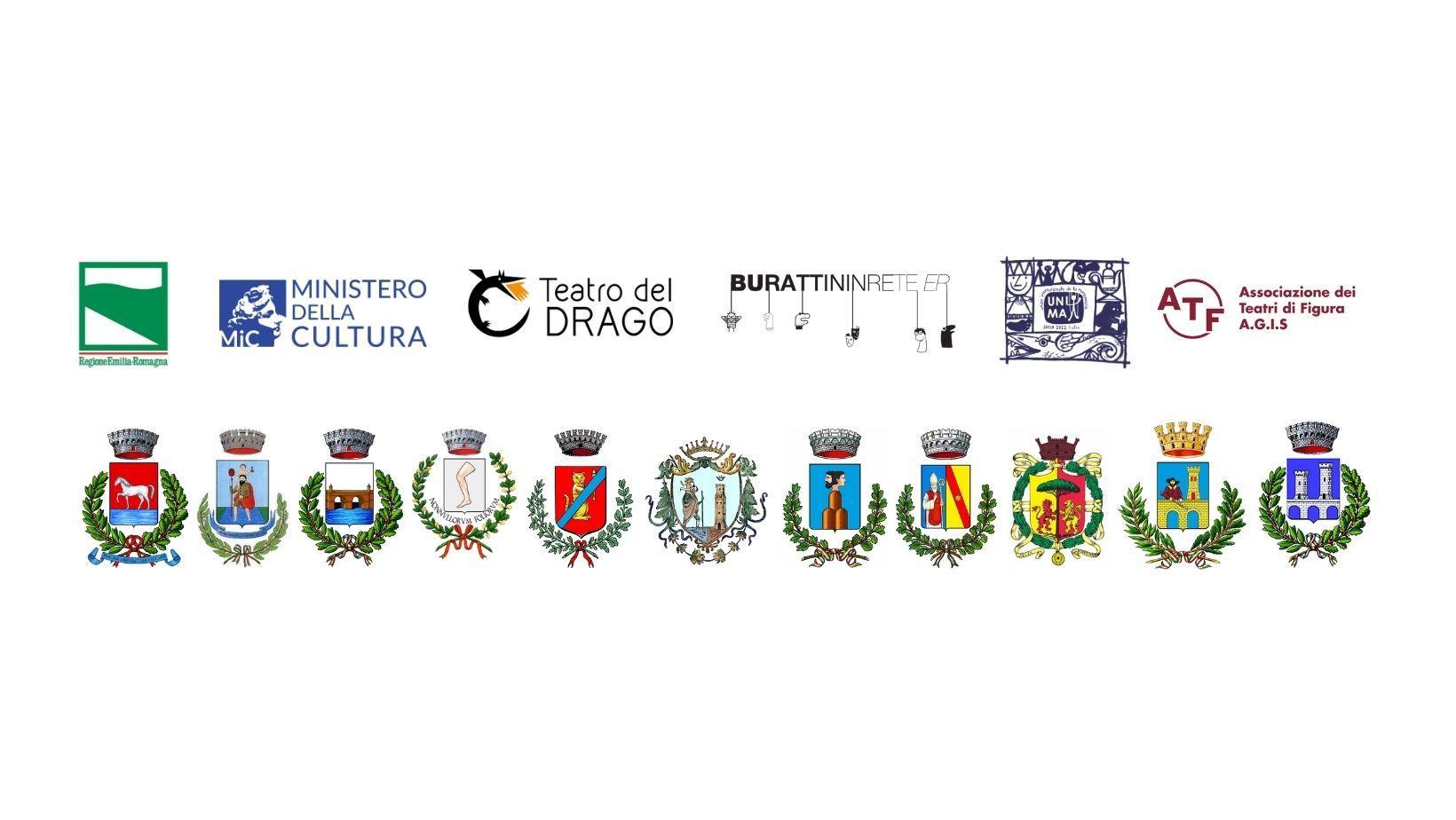 